020591*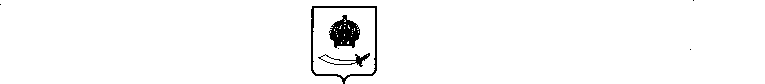 АДМИНИСТРАЦИЯ МУНИЦИПАЛЬНОГО ОБРАЗОВАНИЯ
«ГОРОД АСТРАХАНЬ»РАСПОРЯЖЕНИЕ 06 марта 2017 года№  202-рО выдаче автономному учреждению Астраханской области «Центр информационной компетенции» разрешения на право использования изображения герба муниципального образования «Город Астрахань» в коммерческих целяхВо исполнение решения Городской Думы муниципального образования «Город Астрахань» от 13.08.2015 № 65 «Об утверждении Положения о гербе муниципального образования «Город Астрахань», постановления администрации муниципального образования «Город Астрахань» от 22.10.2015 № 7207 «Об утверждении Порядка выдачи разрешения на право использования изображения герба муниципального образования «Город Астрахань» в коммерческих целях», на основании заявления автономного учреждения Астраханской области «Центр информационной компетенции»:1.	Выдать	автономному	учреждению	Астраханской	области «Центринформационной компетенции» разрешение на право использования изображения герба муниципального образования «Город Астрахань» в коммерческих целях. Срок действия разрешения 5 лет.2.	Управлению торговли и предпринимательства администрации муниципального образования «Город Астрахань»:2.1.	Проинформировать автономное учреждение Астраханской области «Центр информационной компетенции» о принятом решении в течение 5 дней с момента принятия настоящего распоряжения;2.2.	Выдать	автономному	учреждению	Астраханской	области «Центринформационной компетенции» разрешение на право использования изображения герба муниципального образования «Город Астрахань» в коммерческих целях в течение 5 дней после	предъявления	документа об	оплате права	использования	изображения гербамуниципального образования «Город Астрахань».3.	Управлению информационной политики администрации муниципального образования «Город Астрахань» разместить настоящее распоряжение на официальном сайте администрации муниципального образования «Город Астрахань».4.	Контроль за исполнением настоящего распоряжения администрации муниципального образования «Город Астрахань» оставляю за собой.Глава администрации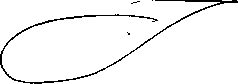 О.А. Полумордвинов